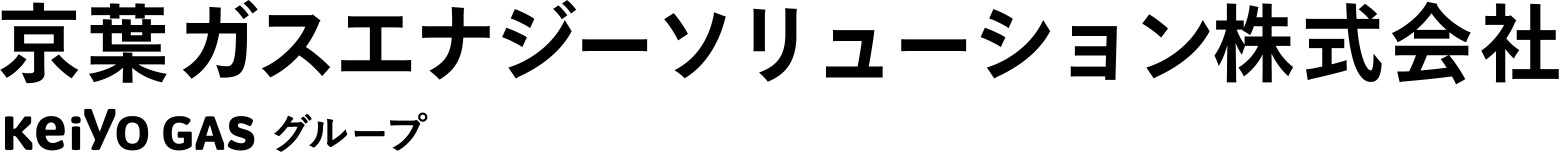 2025卒　エントリーシート　　　　　　　　　　　　　年　月　日現在■資格：　　　　　　　　　　　　　　　　　　　　　　　　　　　　　　　　　　　　　　　　　　　　　　　■趣味・特技：　　　　　　　　　　　　　　　　　　　　　　　　　　　　　　　　　　　　　　　　　　　　■興味のある業界・業種：　　　　　　　　　　　　　　　　　　　　　　　　　　　　　　　　　　　　　　　以下から希望するコースを選択してください。（いずれか１コース）□総合職コース□エリア限定総合職コース【西日本支店】□エリア限定総合職コース【茨城支店】学生時代に力を入れて取り組んだことは何ですか？（400字以内）当社を志望する理由を教えてください。（200字以内）あなたの興味のある仕事内容を選択してください。（複数選択可）□プラント建設　□メンテナンス　□再生可能エネルギー　□エネルギーサービス　□バイオ関連□土木・管工事・造園緑化　□品質安全管理　□情報システム　□総務人事・経理　当社でどのような事業、仕事にチャレンジしてみたいですか？また、あなたの強みやこれまでの経験をどのように活かしていきたいですか？（400字以内）当社使用欄フリガナ氏名生年月日年　　　月　　　日生　(満　　歳)性別　※任意生年月日年　　　月　　　日生　(満　　歳)フリガナ電話 現住所〒メールフリガナ電話休暇中住所〒メール所属大学院・大学・高専・専門学校　　　　　　学部　　　　　　　学科・専攻大学院・大学・高専・専門学校　　　　　　学部　　　　　　　学科・専攻所属ゼミ研究室学校で学んでいること在籍期間（西暦）～年月在籍期間（西暦）～年月在籍期間（西暦）～年月在籍期間（西暦）～年月在籍期間（西暦）～年月学歴（高校から記入）年月～年月学歴（高校から記入）～～～～～